基于ＡＰＯＳ理论的数学概念教学实践———以《分数的意义》一课为例焦欢欢（江苏省南京市百家湖小学，２１１１００）摘    要：ＡＰＯＳ理论是美国数学家、数学教育家杜宾斯基等人提出的数学概念学习理论。Ａ、Ｐ、Ｏ、Ｓ 分别代表数学概念学习的四个阶段：活动、程序、对象和图式。以《分数的意义》一课为例，谈ＡＰＯＳ理论的实践运用——— 活动阶段：直观感知，积累感性认识；程序阶段：活动内化，形成概念表象；对象阶段：抽象概括，揭示概念本质；图式阶段：知识整合，形成概念结构。关键词：ＡＰＯＳ理论	概念教学	分数的意义概念是思维的基本单位。数学概念是具体性与抽象性的辩证统一，是 “过 程”与“对象”的统一体，是人们对客观事物在感性认识的基础上，经过比较、联系、分析、综合、抽象、概括等一系列思维活动，逐 步认识到它的本质属性以后形成的。因此，在数学概念教学中，应该让学生经历从具体到抽象、从过程操作到对象领悟的统一过程，最终形成数学概念。 但是，在实际数学概念教学中，有些教师出于对教学时间的考虑，只 是把数学概念视为一种规定的对象，要求学生记住即可，忽视学生从具体到抽象、从 过程到对象的思维历程。那么，如何基于学生学习概念的思维历程，更有效地开展数学概念教学？一、理论解读ＡＰＯＳ理论正是一种从心理角度分析的数学概念学习理论。它是美国数学家、数学教育家杜宾斯基等人在实践研究中提出来的，它把数学概念学习的心理过程分为四个阶段：“活动（ａｃｔｉｏｎ）”“程序（ｐｒｏｃｅｓｓ）”“对象（ｏｂｊｅｃｔ）”“图式（或者说图式结构，ｓｃｈｅｍａ）”。“活动”是指个体通过一步一步的外显性（或记忆性）指令去变换一个客观的数学对象。当“活动”经过多次重复而被个体熟悉后，就可以内化为一种称之为“程序”的心理操作。  热点透视     ３１有了这种“程序”，个体就可 以想象这个 “活动”，而不需要通过外部的刺激；他可以在头脑中实施这个程序，而不需 要具体的操作。当个体能够把“程序”作为一个整 体进行操作时，这一程序就变成了 一种心理“对 象”。一个数学概念的 “图 式”是 指由相应的 “活动”“程序”“对象”以及与某些一般原理相联系的其他“图式”所形成的一种个 体头脑中的认知框架，它可用于解决与这个概念相关的问题。二、实践运用下面笔者将以苏教版小学数学五年级下册《分数的意义》一课（教材内容见图１）为例， 谈一谈 ＡＰＯＳ理论的实践运用。求引导学生经历概念的建构过程，构建完整的概念结构。（一）活动阶段——— 直观感知，积累感性认识【片段１】师	（呈现月饼图）看到这个月饼图，你想到什么分数？生		１ 。把一个月饼平均分成３份，其中的１ 份就是这块月饼的１ 。师	有一个词用得很准确：平均分。这个月饼的３ 是什么意思？生	把一个月饼平均分成４ 份，其中的３ 份３ 。４师	（出示米尺图）你想到用什么分数表示？生	１ 。把一米平均分成１０份，１份就是１ 。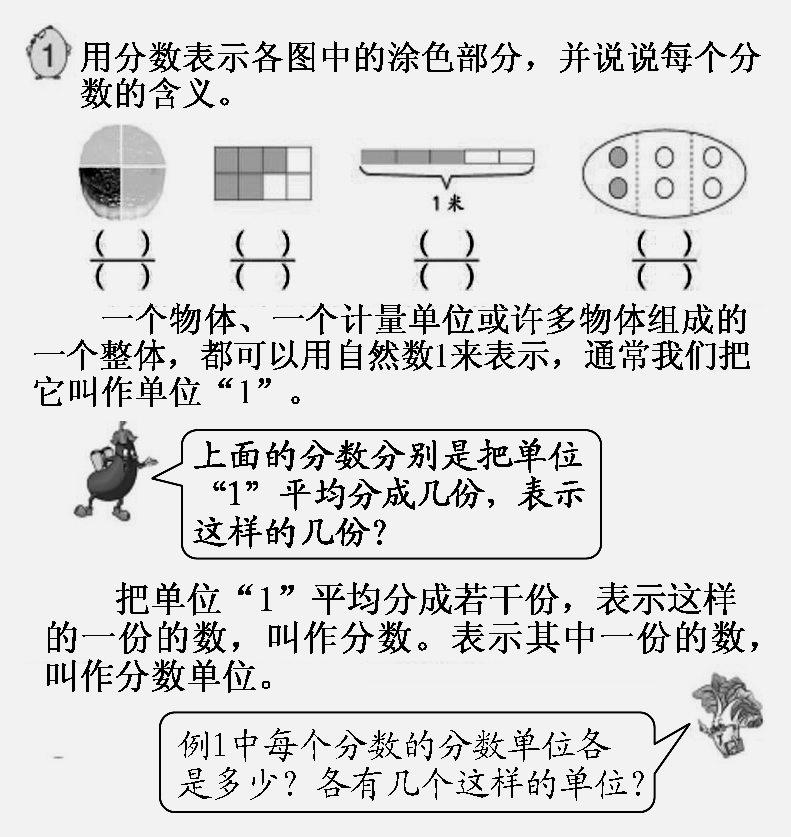 １０	１０师	一米的１ 是什么意思？生	把一米平均分成 ４ 份，每 份就是一米１ 。４师	（出示一升的量杯图）你 能 想 到 哪 个分数？生	１ 。把一升平均分成２份，１份就是１ 。图１这部分内容是在学生初步认识了分数的基础上进行教学的。三年级时，学生学习了把一个物体或几个物体组成的整体平均分成若干份，用几分之一、几分之几表示其中的一份或几份。本节课主要是引导学生抽象出单位“１”的概念，概括分数的意义，认识分数单位。笔者结合 ＡＰＯＳ 理论中的阶段顺序，力２	２师	一升水的２ 表示？生	把一升水平均分成３ 份，其中的２ 份就２ 。３师	（出示８个笑脸贴）你想到什么分数？ 上来表示一下。生	把８ 个笑脸看成一个整体，平均分成８３２    教育研究与评论   小学教育教学／２０１８年第１０期生	。  热点透视     ３３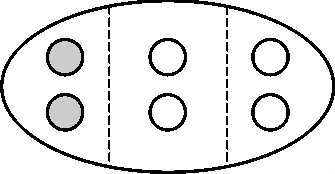 图２生	能。师	那在这里它能表示单位“１”吗？为什么？生	不能，因为这里分的并不是它，而是这６ 个圆，所 以 单 位 “１”是 ６ 个 圆 组 成 的整体。生	要把平均分的对象看作单位“１”。师    现在，你感受到自然数１ 和单位“１”的区别了吗？（学生点头。）师    认识了单位“１”，上面的分数分别是把单位“１”平均分成多少 份？ 表示这样的几份？……生    ５ 表示把单位“１”平均分成８ 份，表示这样的５份。……师 上面的分数有什么共同的地方？ 你觉得什么是分数呢？生    分数是把单位“１”平均分成几份，表示取出这样几份的数。（学生充分交流。）师    把单位“１”平均分成若干份，表示这样的一份或几份的数叫作分数，表示其中一份的数叫作分数单位。你能说说黑板上各个分数的分数单位吗？ 它们分别有几个这样的分数单位？……                                                “对象”是通过对前面活动、程序的抽象，认识到概念的本质，对其赋予形式化的定义和符号，使其成为一个具体的对象。本节课的重点是抽象出单位“１”的概念。对此，教师引导学生进行了两次抽象。第一次提问“一个物体、一个计量单位、一个整体，都和自然数几有关”，引导学生将之前建立的平均分对象结构放到更高层次的结构中，这个过程本质上就是由具体的量概括出抽象的数，即将平均分的对象抽象成没有具体大小、多少、长短的“１”。第二次引导学生比较自然数１ 和单位“１”，体会单位“１”的本质。当学生多次运用“程序”，即多次经历把对象平均分成几份，取其中的几份，用分数表示的过程后，能够感悟分数应用中的相同特征，最终提取出单位“１”的本质属性。这将之前的“程序”压缩为一种“对象”，即单位“１”、分数、分数单位的形式化定义，从而实现分数概念过程和对象的统一。（四）图式阶段——— 知识整合，形成概念结构【片段４】师    （出示图３）找出题目中的单位“１”、分数单位，并说说分数表示什么意思。图３（学生回答。）师    今天，我 们学习了单位“１”、分 数、分 数单位这三个概念，它们之间有什么联系呢？生    把单位“１”平均分成若干份，表示其中一份的数是分数单位，表示其中几份的数是分数。３４    教育研究与评论   小学教育教学／２０１８年第１０期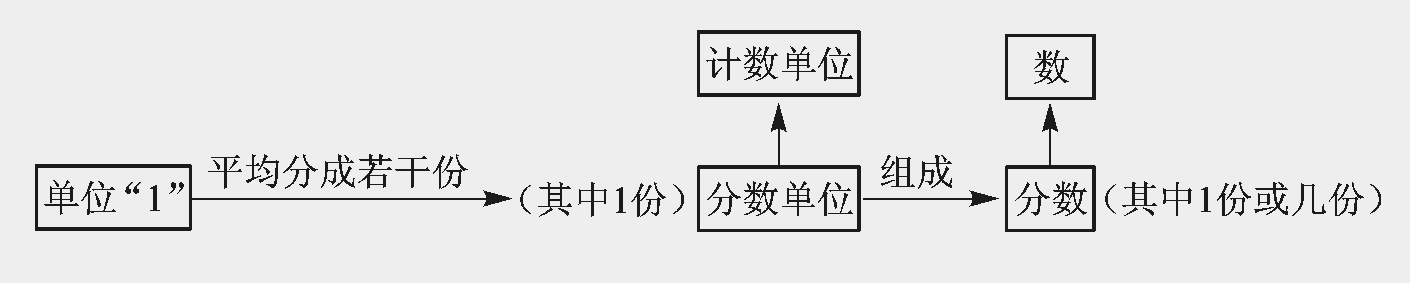 生 我觉得看分数的分母可以看出分数单位是多少，看分子可以看出有多少个分数单位。生 任何一个分数都是由一个或几个分数单位组成的。图４构和认知框架。相比于传统的教学，基于 ＡＰＯＳ 理论的数学概念教学，更注重学生学习概念本质的过程。值得注意的问题是，ＡＰＯＳ 理论中的活动、程序、对象、图式这四个阶段，在理论上师    说得真好！ 我们找到了单位“１”、分数、分数单位的联系。还记得以前学过的整数的计数单位吗？ 一个整数又是由什么组成的呢？生	整数的计数单位有个、十、百、千等，一个整数就是由几个整数单位组成的。师	没错，我们目前学到的数，不管是整数还是分数，都是由几个计数单位组成的。（板书，见图４。）在图式阶段，教师启发学生思考 单位“１”、分数、分数单位这三个概念之间的联系，形成横向关联，即把单位“１”平 均分成若干份，表示其中一份的数是分数单位，表示其中一份或几份的数是分数；又带领学生回忆整数的意义，形成纵向关联，使得“分数的意义” 同化到整个“数的意义”的知识结构中，形成更高级的图式，即数都是由几个计数单位组成的，整数的计数单位是个、十、百… … 分数的计数单位是“几分之一”，从而形成认知结是一种等级结构，但在实际教学中，个体对某个概念的理解并不一定遵循这种线性的途径，如学生在对象阶段，若 不能理解分数概念，则会“解压缩”返回程序阶段，再借助头脑中具体的实例帮助理解。可见，在实际教学中，教师要灵活地分析学生所处的认知阶段， 采取合适的方法，让学生经历概念的建构过程，形成完整的概念结构，促进学生数学思维的发展。参考文献：［１］鲍建生，周超．数学学习的心理基础与过程［Ｍ］．上海：上海教育出版社，２００９．［２］张兴华．儿童学习心理与小学数学教学 ［Ｍ］．南京：江苏教育出版社，２０１１．［３］彭聃龄．普通心理学（第４ 版）［Ｍ］．北京：北京师范大学出版社，２０１２．［４］颜春红．学生数学整体思维培养——— 小学数学结构化教学的探索与实施［Ｍ］．南京：江苏凤凰教育出版社，２０１７．